melléklet a 14/2017. (XII.20.) önkormányzati rendelethez A településképi szempontból eltérő karakterű településrészek lehatárolása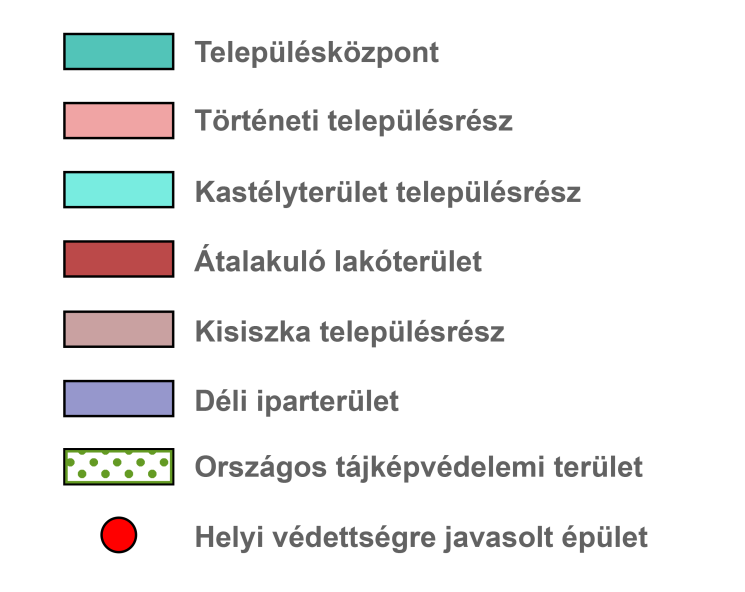 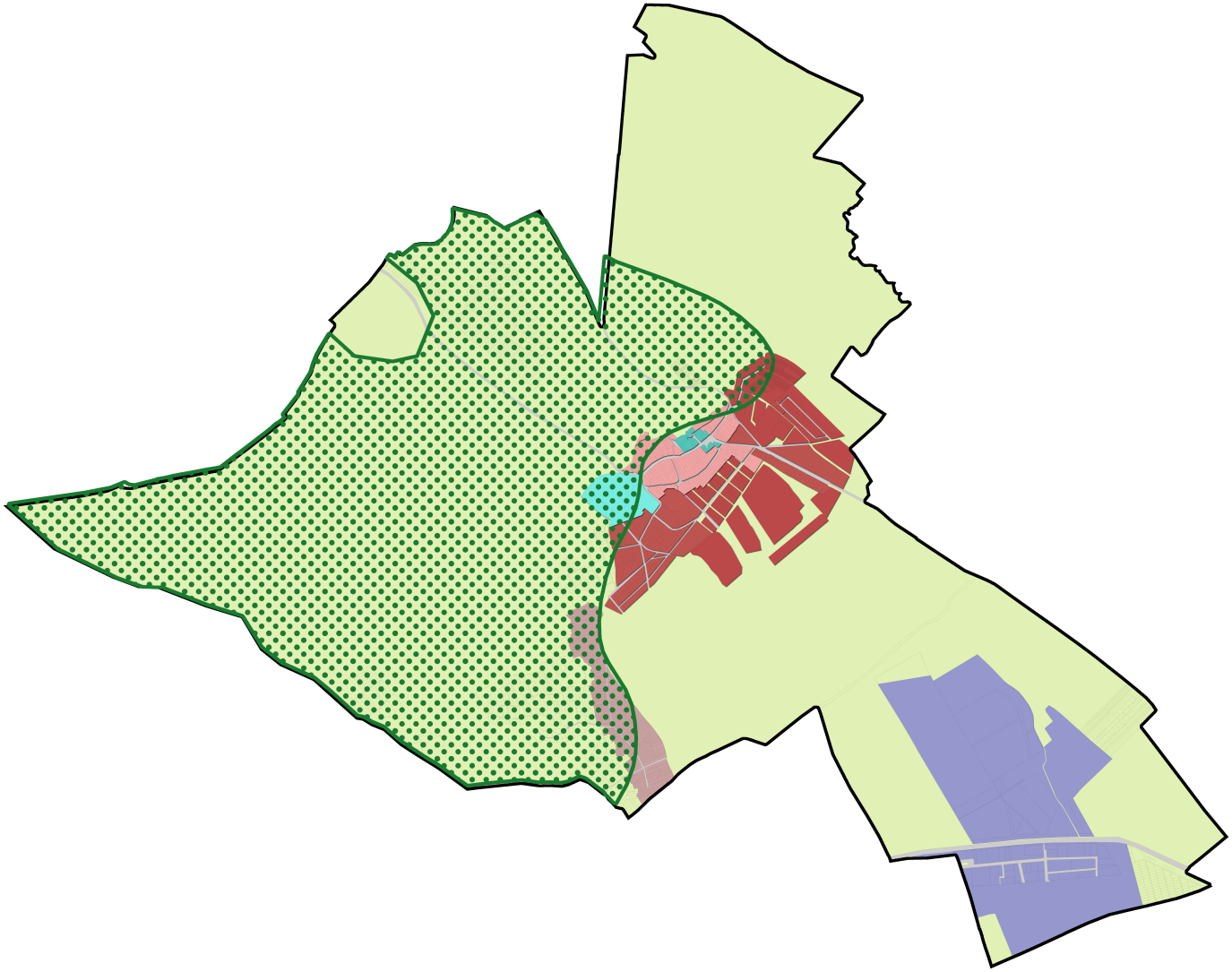 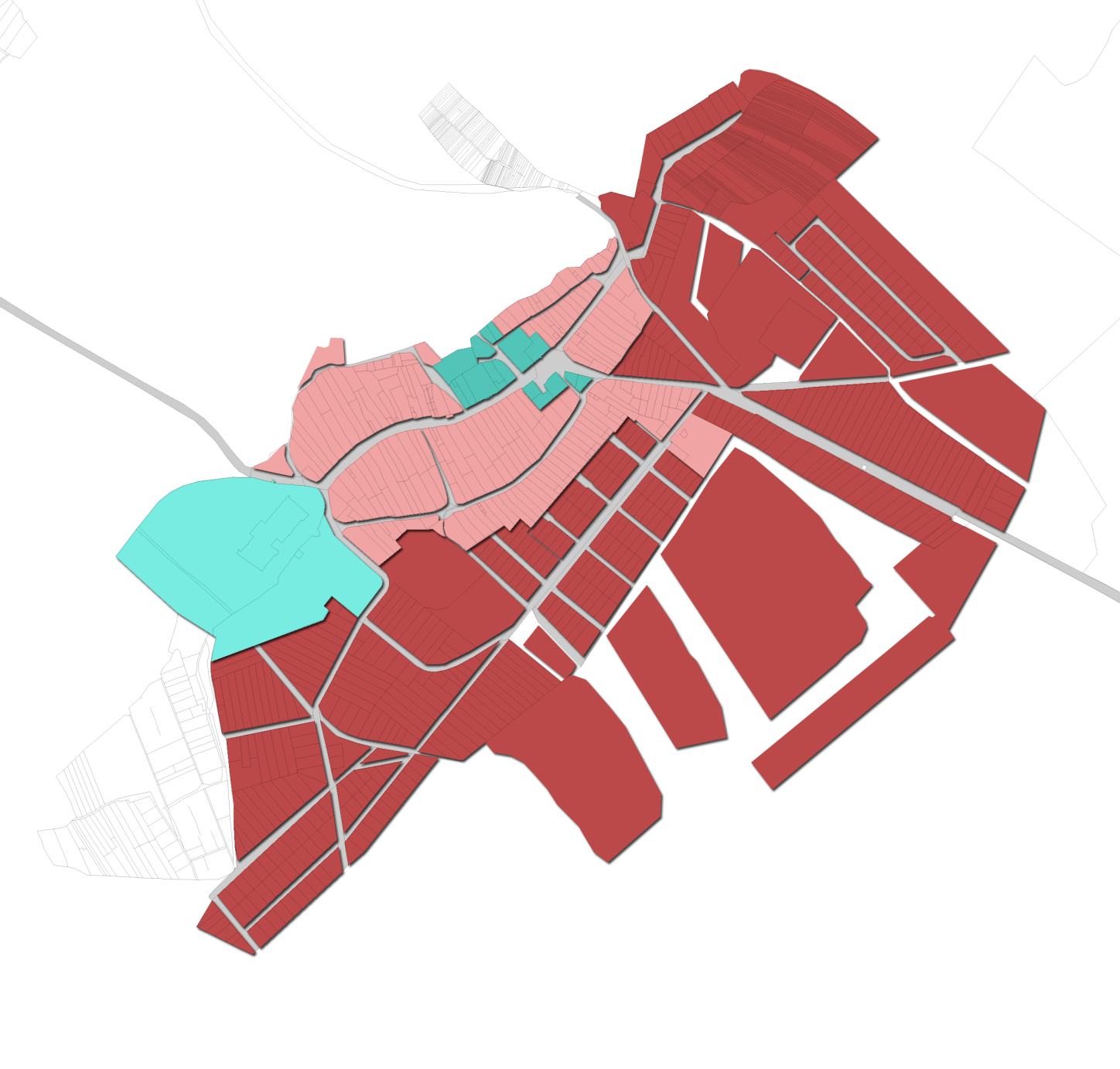 